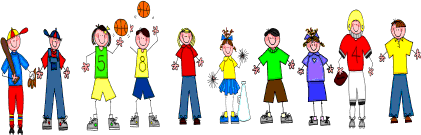 Fifth GradeSpelling and Vocabulary WordsUnit 4, Week 2Spelling Words: Test Fridayoverlook				underline subway				subset supermarket			outlet underground			overboard undercurrent			superstar overtime				supersonic submarine			undercover overcast				outfieldoutput					supernatural subdivision			subheadChallenge Words:overwhelm, underestimate, underprivileged, subcommitteeVocabulary Words: Quiz ThursdayVocabulary WordMeaningabdomenthe part of the body containing the stomach, intestines, and other important organsartificialmade by human skill or labor; not naturalgaita manner of walking or runninghandicappedhaving a physical or mental disabilitytherapista person who specializes in treatment of diseases, injuries, or disorderswheelchaira chair on wheels, used by people who are sick or who are unable to walk